Утвержденона заседании Совета Канашской городской организации  Общероссийского профсоюза образования 20 января 2023г. № 13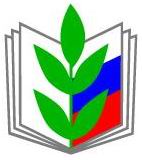 Открытый (публичный) отчетКанашской городской организации Общероссийского профсоюза образования за 2022 год.ОБЩАЯ ХАРАКТЕРИСТИКА ОРГАНИЗАЦИИ.       2022 год – был объявлен Годом корпоративной культуры.По состоянию на 01 января 2023 года в структуре Канашской городской организации Профессионального союза работников народного образования и науки Российской Федерации  23 первичных профсоюзных организаций, из них: 6 - в общеобразовательных организациях, 16 - в дошкольных образовательных организациях, 1 – в организациях дополнительного образования.  Количество работников в 2022 году – 905 человек. В них на профсоюзном учете состоят 313 человек, что составляет 33,4 % от всех работающих в этих учреждениях.Принято в профсоюз за отчетный период 22 человека.  Малочисленных организаций до 15 человек - 14.6 профсоюзных организаций с численностью более 15 человек.Не все руководители являются членами  Профсоюза.Мотивация профсоюзного членства, укрепление единства профсоюза остается для нас актуальной и важной задачей.II. ОРГАНИЗАЦИОННО-УСТАВНАЯ ДЕЯТЕЛЬНОСТЬ.За отчетный период в соответствии с планом работы проведено 2 заседания городского Совета и 5 заседаний президиума городской организации Профсоюза, на которых обсуждены различные направления деятельности, рассматривались вопросы планирования деятельности организации, изменения в законодательстве в области охраны труда, правовые вопросы, оказание материальной помощи, проведение тематических проверок, заключение коллективных договоров, об автоматизации учета членов профсоюза и сборе статистических данных и другие вопросы, касающиеся организационно-уставной деятельности организаций профсоюза. 2 семинара-совещания (в том числе и по мотивации профсоюзного членства).Важными направлениями в работе Канашской городской организации в 2022 году стали: Социальная защита;Правовая защита;Финансовая помощь;Информационная работа;Организационно-методическая помощь;Охрана труда;Оздоровление работников отрасли;Работа с молодежью и ветеранами педагогического труда.Ключевым направлением нашей организации за отчетный период являлось социальное партнерство и укрепление организационного единства.Приоритетными задачами на этот год стали:- реализация уставных задач профсоюза по представительству и защите социально-трудовых прав и профессиональных интересов работников учреждений;- повышение эффективности общественного контроля за соблюдением работодателями и их представителями трудового законодательства и иных нормативных правовых актов, содержащих нормы трудового права, выполнение условий коллективных договоров, соглашений;- просветительская работа по вовлечению работников в ряды профсоюзной организации;- укрепление организационного единства, взаимопомощь и сотрудничество профсоюзных организаций и членов Профсоюза работников образования.	В феврале городская организация профсоюза, в лице председателя приняла участие во Всероссийской онлайн семинаре для профсоюзных лидеров территориальных организаций профсоюза, посвященном тематическому году «Корпоративная культура в профсоюзе». III. ПРАВОЗАЩИТНАЯ РАБОТАПравозащитная деятельность городской организации Профсоюза осуществлялась в отчетном периоде по следующим основным направлениям: осуществление профсоюзного контроля за соблюдением трудового законодательства, консультирование членов Профсоюза, проведение обучающих семинаров с профактивом.11 мая на базе МБОУ «Средняя общеобразовательная школа № 6» г. Канаш прошел семинар с председателями первичных профсоюзных организаций. Семинар посвящен теме: «Учет мнения выборного органа первичной профсоюзной организации работодателем в установленных трудовых законодательством случаях». В соответствии с планом работы Чувашской республиканской организации профессионального союза работников народного образования и науки Российской Федерации на 2022 год, Постановлением Президиума № 9 от 31.03.2022 и Постановлением Президиума Канашской городской организации № 9 от 23.05.2022г. проведена республиканская тематическая проверка по теме «Учет мнения выборного органа первичной профсоюзной организации работодателем в установленных трудовым законодательством случаях».Проверкой были охвачены пять образовательных учреждений: детские сады № 1,2,12,17 и средняя общеобразовательная школа № 9. В ходе проверки изучались локальные акты учреждений, требующие обязательного согласования выборного профсоюзного органа и протоколы заседаний профкома, а именно:- Правила внутреннего трудового распорядка;- Положения об оплате труда, порядка распределения стимулирующей части ФОТ;- Положения о премировании, критерии и показатели деятельности работников;- графики сменности, работы, расписания занятий, графики отпусков, тарификационные списки. По результатам проверки были выявлены следующие нарушения. Все руководители перед принятием решения обращаются устно в выборный орган первичной профсоюзной организации. В протоколах профкома нет ссылки на номер и дату протокола, когда рассматривался проект локального акта. В основном документ согласован с председателем первичной профсоюзной организации (кроме школы). В делопроизводстве у руководителей дошкольных образовательных организаций нет выписки из протоколов профкома (за исключением в документах школы). В основном происходит устное согласование.Всего выявлено 81 нарушение. Составлены акты и выписаны представления. Все замечания были устранены в указанные сроки.С каждым руководителем был обсужден порядок учета мнения выборного органа первичной профсоюзной организации в установленных трудовым законодательством случаях. Использовались методические рекомендации по порядку учета мнения представительных органов работников составленный внештатным правовым инспектором  труда Чувашской республиканской организации Шушпановой Л.Ю. Председателям первичной профсоюзной организации следует иметь в виду, что учитывается мнение не одного председателя профкома, а профкома в целом как выборного органа первичной профсоюзной организации. Решили запланировать на следующий учебный год обучение председателей ППО по введению протоколов комитета и протоколов собраний.	 В соответствии с  решением Президиума Чувашской республиканской Организации Общероссийского Профсоюза образования от 31 марта 2022 г. (постановление № 9) Канашской городской организацией Общероссийского Профсоюза образования в  сроки с 24 октября по 24 ноября 2022 г. проведена проверка по теме «Соблюдение права педагогических работников дошкольных образовательных организаций, работающих с детьми ОВЗ, на удлиненный оплачиваемый отпуск в количестве 56 календарных дней».В ходе проверки  были изучены вопросы, связанные с пребыванием в детских садах, обучающихся с ограниченными возможностями здоровья (наличие заключения соответствующей комиссии о создании специальных условий обучения по адаптированной программе, создания групп комбинированной направленности совместного обучения здоровых детей и детей с ОВЗ) и продолжительности очередного удлиненного оплачиваемого отпуска педагогических работников, работающих с детьми с ОВЗ. По каждому детскому саду  составлены акты проверки. Проверено 7 дошкольных образовательных организаций, в которых количество обучающихся с ограниченными возможностями здоровья составляет 70 детей. По заключениям ПМПК  дети признаны обучающимися с ОВЗ: с тяжелыми нарушениями речи, с нарушением опорно-двигательного аппарата, задержка психического развития.Они признаны нуждающимися в создании специальных условий обучения по адаптированной основной образовательной программе дошкольного образования. Приказами руководителей на 2022-2023 учебный год утверждены адаптированные основные образовательные программы дошкольного образования для детей по соответствующим нарушениям здоровья.В 2-х детских садах созданы 4 группы компенсирующей направленности. Обучение других детей с ОВЗ  производится в группах общеразвивающей направленности. Группы комбинированной направленности не созданы.Педагогические работники,  работающие в группе компенсирующей направленности имеют отпуск продолжительностью 56 календарных дней. Педагогические работники, работающие с группами общеразвивающей направленности, в которых есть дети ОВЗ, имеют отпуск продолжительностью 42 календарных дня.По итогам проверки все вопросы обсуждены на совещании с руководителями дошкольных образовательных организаций и начальником отдела образования и молодежной политики администрации города Канаш.IV. ОБЕСПЕЧЕНИЕ ЗДОРОВЫХ И БЕЗОПАСНЫХ УСЛОВИЙ ТРУДА	За прошедший отчетный период деятельность Канашской городской организации профсоюза была направлена на осуществлении контроля за выполнением требований законодательства в области охраны труда и обеспечением гарантий работникам образования безопасных и здоровых условий труда.   Обеспечение законных прав и интересов членов профсоюзов в области охраны труда в Канашской городской организации в отчетном периоде осуществляли 1 внештатный технический инспектор труда и 23 уполномоченных (доверенных) лиц по охране труда первичных профсоюзных организаций.     	  На президиумах Канашской городской организации Профсоюза рассматривались вопросы:  -  Об утверждении годового статистического отчета по форме 19-ТИ;-  Об изменениях в законодательстве в области охраны труда вступившие в силу с 1 марта 2022г;- Об участии в республиканском смотре-конкурсе по охране труда «Лучший уполномоченный по охране труда».В целях оказания помощи председателям первичных профсоюзных организаций оказывалась  консультативная помощь в подготовке изменений и дополнений к коллективным договорам  в соответствии с изменениями трудового законодательства, нормативных правовых актов по охране труда.   	Во все образовательные организации были разосланы пособия по расследованию микротравм; информационно-методическое пособие для руководителей образовательных организаций, специалистов по охране труда, председателей профсоюзных организаций;  изменения в законодательстве в области охраны труда. Повышение грамотности работников — членов профсоюза в вопросах организации охраны труда и обеспечения безопасности образовательного учреждения осуществляется на выездном республиканском семинаре для внештатного технического инспектора труда. Тема семинара-совещания «Изменения в законодательстве в области охраны труда вступившие в силу с 1 марта 2022г. Профилактическая модель управления охраной труда». На семинаре обсудили изменения в законодательстве, включая оценку профессиональных рисков, рассмотрение причин, обстоятельств микротравм, их учет, финансовое обеспечение предупредительных мер по сокращению производственного травматизма и профессиональных заболеваний.Семинар, посвященный Всемирному Дню охраны труда с председателями и уполномоченными по охране труда ППО прошел под девизом «Культура безопасности труда как ключевой элемент корпоративной культуры».    В рамках Всемирного дня охраны труда в городе Канаш прошел конкурс детских рисунков «Труд уважай – охрану труда соблюдай!» среди детей членов профсоюза. Данный конкурс проводился с целью формирования у подрастающего поколения понимания значимости безопасности труда и сохранения жизни и здоровья работников, в том числе несовершеннолетних, в процессе трудовой деятельности.         Большинство работ, поступивших на конкурс, достойны высокой оценки и отражают видение охраны труда в призме детского восприятия. 	В номинации «Лучшая творческая работа по безопасности труда среди детей в возрасте до 7 лет» стали:1 место – Николаев Иван, воспитанник МБДОУ «Детский сад № 1» г. Канаш;2 место – Лакеева Дарья, воспитанница МАДОУ «Детский сад № 20» г. Канаш;3 место – Семенова Мария, воспитанник МБДОУ «Детский сад № 19» г. Канаш.Победителями и призерами конкурса во второй номинации стали учащиеся образовательных организаций в возрасте от 7 до 9 лет (включительно):1 место – Федоров Илья, ученик 1А класса МАОУ «Средняя общеобразовательная школа № 3» г. Канаш;2 место – Давыдов Артем,  ученик 1 класса МБОУ «Средняя общеобразовательная школа № 5» г. Канаш;3 место – Поляков Ярослав, воспитанник МАДОУ «Детский сад № 16» г. Канаш.В третьей номинации соревновались учащиеся общеобразовательных организаций в возрасте от 10 до 15 лет (включительно). Места распределились следующим образом:1 место – Кузьмина Дарья, ученица 7Б класса МАОУ «Средняя общеобразовательная школа № 3» г. Канаш;2 место – Иванов Рома, ученик 6Б класса МБОУ «Средняя общеобразовательная школа №9» г. Канаш;3 место - Викторова Елизавета, ученица 4В класса МАОУ «Средняя общеобразовательная школа № 3» г. Канаш.  Все участники  городского конкурса детских рисунков «Безопасный труд глазами детей» получили дипломы и подарки, лучшие работы отмечены грамотами Канашской городской организации Общероссийского профсоюза  образования. На основании Распоряжения администрации города Канаш Чувашской Республики была создана городская межведомственная комиссия по приемке образовательных учреждений к новому 2022-2023 учебному году. В работе межведомственной комиссии приняла участие председатель городской организации Профсоюза образования. Образовательные учреждения готовы к работе в новом учебном году, за исключением школы № 10, где ведется капитальный ремонт. Все работники и ученики этой школы обучаются в соседней школе № 9. 	При проверке комиссия обращала внимание на наличие необходимой документации, состояние территории, готовность учебных кабинетов к образовательному процессу, состояния оборудования в кабинетах технологии, спортзала, площадок,  состояние столовой и пищеблока, медицинского пункта, укомплектованность педагогическими кадрами, обеспечение обучающихся учебниками и учебными пособиями, соответствующими федеральным государственным образовательным стандартам. Профсоюзной стороной обращено внимание на работу организаций по обеспечению содержания зданий и сооружений. В 2022г. несчастных случаев на производстве среди работников образовательных организаций не зарегистрировано.   В 2022 году на прохождение медосмотра было выделено 2448764 рубля, также на приобретение медицинских книжек выделено 216382 рубля. Также работники образовательных организаций прошли обязательное психиатрическое освидетельствование. 220 рабочих мест, на которых проведена специальная оценка условий труда и выделено 157700 рублей в отчетном году.							 В 2022 году на обучение по охране труда выделено 82400 рублей¸ на мероприятия по пожарной безопасности  1004999 рублей.V. ИНФОРМАЦИОННАЯ РАБОТАДля успешной реализации уставной деятельности, дальнейшего укрепления взаимодействия с социальными партнерами, мотивации профсоюзного членства и стимулирования активности членов профсоюза за отчетный период проводилась работа по формированию современного, позитивного имиджа Профсоюза, совершенствованию информационной работы.В отчетном периоде широко использовались электронная почта, месенджеры Whats app, Телеграм, социальная сеть ВКонтакте. Во всех 23первичных профсоюзных организациях выписывается газета «Время», в 8 ППО - «Мой профсоюз». В течение отчетного периода в каждую образовательную организацию своевременно направлялись инструктивно-методические письма по актуальным вопросам защиты интересов работников и развития отрасли в целом.Не все образовательные организации имеют собственные страницы первичных профсоюзных организаций в сети Интернет на сайте образовательных организаций. Необходимо продолжить данную работу в 2023 году.  В 18 образовательных организациях имеются профсоюзные стенды.В социальной сети ВКонтакте имеется страница «Профсоюз образования г. Канаш ЧР» https://vk.com/id268807336 . В Интернет-ресурсах опубликовано 50 статей. Также создана старица Канашской городской организации https://www.eseur.ru/kanach-gor/  на баннере Чувашской республиканской организации, где освещается профсоюзная деятельность организации.   В Год корпоративной культуры в Общероссийском профсоюзе образования, члены профсоюза детских садов 8 и 16 приняли участие в республиканском конкурсе  «Облако профсоюзных тегов» им вручены сертификаты. В номинации «Облако тегов территориальной профсоюзной организации» республиканского конкурса лучшей признан материал Канашской городской организацией и награжден дипломом 1 степени, занявший 1 место и денежной премией.    27 января 2022 года на заседании Президиума Чувашской республиканской организации Общероссийского Профсоюза образования подведены итоги республиканского конкурса «Лучший портфолио общественного корреспондента Профсоюза». В номинации «За освещение деятельности организации на сайтах Профсоюза и социальных партнеров» дипломом за 3 место награждена Александрова Ирина Анатольевна – председатель Канашской городской организации.Члены профсоюза Канашской городской организации в сентябре приняли участие в просветительской акции, посвященной Дню рождения Общероссийского профсоюза образования «Единый профсоюзный диктант». Основная цель диктанта – дальнейшее формирование корпоративной культуры Профсоюза, активное вовлечение в цифровую профсоюзную среду работников и пополнение ими багажа знаний об основных принципах и направлениях деятельности Профсоюза. С целью выявления лучших практик ведения информационной работы среди Первичных профсоюзных организаций в ноябре – декабре был проведен городской конкурс. В номинации «Лучший информационный стенд  профсоюзной организации» дипломом награждена председатель Первичной профсоюзной организации детского сада № 19 Хрисанова Марина Юрьевна.   	В номинации «Лучшая печатная агитационная продукция профсоюзной организации» дипломом награждена учитель-логопед детского сада 16 Михайлова Ирина Вячеславовна.  	В номинации «Лучший профсоюзный интернет-ресурс» дипломом награждена председатель Первичной профсоюзной организации детского сада 16   Кузьмина Вера Николаевна.   	В номинации «Лучший профсоюзный видеоролик» дипломом награждена председатель Первичной профсоюзной организации детского сада 16 Иванова Ольга Борисовна. 29 декабря 2022 года в газете № 52 «Мой профсоюз» была публикация статьи «Крутой поворот» о молодом педагоге средней школы № 3 города Канаш Чувашской Республике Куршевой Фатимы.VI. ОРГАНИЗАЦИЯ СПОРТИВНО-ОЗДОРОВИТЕЛЬНОЙ, КУЛЬТУРНО-МАССОВОЙ РАБОТЫС 28.01 по 30.01.2022 года члены профсоюза Канашской городской организации профсоюза приняли активное участие в работе  X межрегиональной Зимней школы молодых педагогов и наставников «Корпоративная культура: ценности и новые смыслы». Организатором мероприятия выступила Марийская региональная  организация Общероссийского профсоюза образования. Члены профсоюза получили сертификат и удостоверение о повышении квалификации «Механизмы реализации стратегии развития воспитания в современном образовательном пространстве».В марте в МАОУ «Средняя общеобразовательная школа № 3» г. Канаш прошла деловая игра с учащимися 2 класса «Знакомство с профсоюзом!» Главной целью проведенного мероприятия было рассказать школьникам о понятии «Профсоюз», его деятельности в игровой форме. Ребята отгадывали кроссворд, зашифрованным словом которого стало слово профсоюз, рисовали Профика, разбирали различные ситуации, говорили о профессиях родителей, кем они хотят стать в будущем, какая организация защищает интересы рабочего. В завершении мероприятия ребята сделали вывод, что Профсоюз - это организация, которая защищает трудовые права людей.14 апреля в Доме детского творчества по уже сложившейся традиции собрались учителя, воспитатели и работники системы образования города. В шашечно-шахматном турнире приняло участие 26 человек. По итогам соревнования места в личном первенстве по шашкам распределились следующим образом:I место – Васильева М.М. (МБДОУ «Детский сад № 13» г. Канаш);II место – Николаева Е.Н. (МАДОУ «Детский сад № 20» г. Канаш);III место – Корытникова Т. В. (МБДОУ «Детский сад № 19» г. Канаш);По итогам соревнования места в личном первенстве по шахматам распределились следующим образом:I место – Алексеева Л.Я. (МАДОУ «Детский сад № 20» г. Канаш);II место – Димитриева А.В. (МБУ ДО «Дом детского творчества» г. Канаш);III место – Александрова С.Н. (МБОУ «Средняя общеобразовательная школа № 7» г. Канаш);	Участники, занявшие призовые места, награждены дипломами и призами. Все участники получили сертификаты.16 апреля в МБОУ «Средняя общеобразовательная школа № 6» г. Канаш состоялись соревнования по волейболу среди работников образования. Организаторами соревнований выступили  Отдел образования и молодежной политики администрации города и Канашская городская организация Общероссийского профсоюза образования. Среди дошкольных образовательных организаций места распределились следующим образом:I место – МБДОУ «Детский сад № 17» г. Канаш;II место – МБДОУ «Детский сад № 16» г. Канаш;III место – МБДОУ «Детский сад № 15» г. Канаш.Среди средних общеобразовательных организаций места распределились следующим образом:I место – Канашский строительный техникум;II место – МАОУ «Средняя общеобразовательная школа № 3» г. Канаш;III место – МБОУ «Средняя общеобразовательная школа № 6» г. Канаш.Абсолютному победителю был вручен главный приз – Переходящий кубок соревнований. Победитель и призеры награждены дипломами и денежными призами, учрежденными городской организацией Профсоюза. Участники соревнований получили дипломы «За волю к победе».Канашская городская организация Общероссийского профсоюза образования является соучредителем конкурсов «Учитель года Чувашии -2022» и «Воспитатель года Чувашии – 2022».Лауреатами муниципального этапа республиканского конкурса «Учитель года Чувашии -2022» стали:
 	Васильева Зинаида Николаевна, учитель русского языка и литературы МБОУ «Средняя общеобразовательная школа № 7» г. Канаш;
 	Волкова Оксана Петровна, учитель истории и обществознания МБОУ «Средняя общеобразовательная школа № 10» г. Канаш;
 	Михайлова Марина Анатольевна, учитель музыки МБОУ «Средняя общеобразовательная школа № 1» г. Канаш;
 	Стеклянникова Марина Ивановна, учитель английского языка МБОУ «Средняя общеобразовательная школа № 9» г. Канаш;
 	Николаева Наталия Николаевна, учитель начальных классов МБОУ «Средняя общеобразовательная школа № 5» г. Канаш.
  	Победителем муниципального этапа республиканского конкурса «Учитель года Чувашии-2022» признана Куршева Фатима Руслановна, учитель математики МАОУ «Средняя общеобразовательная школа № 3» г. Канаш. Фатима Руслановна представила город Канаш и стала лауреатом республиканского этапа конкурса «Учитель года».
           Лауреатами муниципального этапа республиканского конкурса «Воспитатель года Чувашии -2022» стали:
 	Желтухина Наталия Юрьевна, воспитатель МБДОУ «Детский сад № 8» г. Канаш;
 	Михайлова Ангелина Олеговна, воспитатель дошкольной группы при МАОУ «Средняя общеобразовательная школа № 3» г. Канаш.
 	Участники конкурса Михайлова Евгения Николаевна, музыкальный руководитель МБДОУ «Детский сад № 2» г. Канаш;
 	Калашникова Наталия Николаевна, воспитатель МБДОУ «Детский сад № 11» г. Канаш;
 	Степанова Анастасия Ивановна, воспитатель МБДОУ «Детский сад № 16» г. Канаш;
 	Семенова Марина Михайловна, воспитатель МБДОУ «Детский сад № 20» г. Канаш.
 	Победителем муниципального этапа республиканского конкурса «Воспитатель года Чувашии-2022» признана Васильева Марина Михайловна, воспитатель МБДОУ «Детский сад № 13» г. Канаш.
   	Победителям, призерам и участникам вручены дипломы, цветы и памятные подарки Отдела образования и молодежной политики  администрации г. Канаш и Канашской городской организацией Общероссийского профсоюза образования.
 	В апреле команда города Канаш приняла участие в республиканском соревновании по плаванию среди членов профсоюза в г. Чебоксары. По итогам соревнований в личном зачете дипломом 3 степени награждена Кузьмина Вера Николаевна – учитель-логопед детского сада № 16.В апреле - мае 2022 года 15 первичных профсоюзных организаций приняли участие во Всероссийской акции «Подзарядка для всех! - PROгимнастика». По итогам акции – победителем в номинации «Танцевальная зарядка» стала Первичная профсоюзная организация детского сада № 19. Победитель награжден дипломом Общероссийского профсоюза образования и приглашен в тренинг-лагерь «Амбассадоры здоровья».Первичная профсоюзная организация детского сада № 13 г. Канаш приняла участие во всероссийских соревнованиях по фоновой ходьбе «Человек идущий» 2022 года в командном зачете.
Чемпионат "Человек идущий" реализуется благотворительным фондом Лиги здоровья нации (президент фонда академик Лео Бокерия) при поддержке министерства спорта Российской Федерации в рамках федерального проекта "Спорт – норма жизни", который призван мотивировать людей среднего и старшего возрастов к повышению ежедневной двигательной активности. В 2022 году Чемпионат по фоновой ходьбе собрал более 92 тысяч человек из 83 регионов России. Команда города Канаш приняла участие в Спартакиаде работников образования Чувашской Республики. 21 июня на стадионе МБО ДО «ДЮСШ» Красноармейского района состоялся заключительный этап республиканской VIII Спартакиады работников образования. 
В соревновании приняло участие 19 команд из районов и городов республики. 
 	Команду города Канаш представляли работники образования в составе: Николаева С.В., Романова А.А., Буракова М.Н., Васильевой З.Н., Кошкиной Р.И., Димитриевой А.В. Во всех состязаниях наша команда выступила достойно.Подобные соревнования проводятся в целях развития физкультурного движения среди работников образовательных учреждений и широкого привлечения их к регулярным занятиям физической культуры и спортом, а также повышения спортивного мастерства педагогов и укрепления дружеских связей между коллективами образовательных учреждений.В октябре-ноябре педагогический коллектив детского сада № 2 г. Канаш лауреат по итогам заочного (отборочного) тура II Всероссийского творческого конкурса-фестиваля педагогических работников «Виват, таланты!» Участниками представлен «народный танец» в номинации танцевальное искусство. Лауреатами фестиваля этого года стали 5 коллективов из Чувашии. В их числе – педагогический коллектив МБДОУ «Детский сад № 2» г. Канаш.5 декабря  состоялись соревнования по плаванию среди работников образовательных учреждений. 	В соревнованиях приняли участие команды, которые вышли показать свои способности и продемонстрировать свой позитивный настрой на здоровый образ жизни! Соревнования проводились на дистанции для мужчин - 50 метров, для женщин – 25 метров.Командная эстафета среди дошкольных организаций:1 место – детский сад № 16,2 место – детский сад № 19,3 место – детский сад № 9.Командная эстафета среди общеобразовательных организаций:1 место – средняя школа № 6,2 место – средняя школа № 9,3 место – преподаватели Кантэт.В женском первенстве лучшие результаты показали (среди дошкольных организаций):1 место – Кузьмина Вера Николаевна (детский сад № 16), 2 место – Степанова Анна Михайловна (детский сад № 19), 3 место – Александрова Людмила Геннадьевна (детский сад № 9),  , В женском первенстве лучшие результаты показали (среди общеобразовательных организаций):1 место – Алиуллова Алсу Эльфатовна (средняя школа № 6),2 место – Евграфова Алевтина Никитична (средняя школа № 9),3 место – Ахметова Анжелика Геннадьевна (средняя школа № 9),В личном первенстве среди мужчин:1 место – Бураков Максим Николаевич (средняя школа № 6),2 место – Николаев Алексей Николаевич (преподаватель Кантэт).Победители и призеры соревнований награждены грамотами, медалями и призами.В декабре 100 летний юбилей отметила средняя школа № 8. От Общероссийского Профсоюза образования коллектив школы с юбилеем поздравила председатель Канашской городской организации Ирина Александрова и вручила профсоюзные награды, денежный подарок и цветы заслуженным педагогам школы.26 декабря в Доме детского творчества прошло праздничное новогоднее представление для  детей членов профсоюза образования. Приятное новогоднее представление, веселая музыка, яркие игрушки, подарили педагоги Дома творчества массу незабываемых впечатлений маленьким участникам и их родителям. На профсоюзной елке мальчишек и девчонок встретили сказочные герои: птички angry birds, печенька и сказочные гномики. После представления всем ребятам достались новогодние подарки от Дедушки Мороза и Снегурочки. Дети получили множество положительных эмоций. Организатором данного праздника выступила Канашская городская организация Общероссийского профсоюза образования. VII. МАТЕРИАЛЬНАЯ ПОМОЩЬ, ЛЕЧЕНИЕ И ОЗДОРОВЛЕНИЕЗа счет средств Чувашского республиканской организации профессионального союза работников народного образования и науки РФ оказывается материальная помощь членам профсоюза в связи с заболеваниями. 19 членам профсоюза оказана материальная помощь из средств городской организации.Для лечения и оздоровления членам профсоюза предусмотрены санаторно-курортное лечение по льготным ценам. В 2022 г. работники образования использовали возможность оздоровления на базах санаторий и здравниц Чувашской Республики. Доброй традицией стало поздравление юбиляров, оказание материальной помощи молодым мамам.	За активное участие в деятельности профсоюзной организации и в честь профессиональных праздников многие члены профсоюза отмечены Почетными грамотами Чувашской республиканской и Канашской городской организаций профсоюза работников народного образования и науки РФ. VIII. ИННОВАЦИОННАЯ РАБОТАКанашская городская организация профсоюза является членом кооператива КПК «Учительский». Кооператив учрежден Профсоюзом образования в Чувашии для организации финансовой взаимопомощи членам Профсоюза. С 2021 года возможности кооператива стали доступны для членов Общероссийского Профсоюза образования в Алтайском и Приморском краях, Омской и Псковской областях и Республике Хакасия. Необходимо активизировать работу по распространению среди членов Профсоюза городской организации инновационных форм социальной поддержки (КПК «Учительский» и негосударственное пенсионное обслуживание).IX. РАБОТА С МОЛОДЕЖЬЮ В январе-марте члены профсоюза образования приняли участие в республиканском конкурсе профессионального мастерства «Педагогический дебют».В феврале 2022 года педагогический коллектив МБОУ «Средняя общеобразовательная школа № 7» г. Канаш, в номинации «Молодые педагоги» принял участие в I Межрегиональном фестивале молодежного творчества педагогических работников «В кругу друзей». Организатором выступила Саратовская областная организация Общероссийского профсоюза образования (получен диплом). В феврале молодые воспитатели приняли участие в республиканском VI образовательном форуме молодых педагогов «Время молодых: Азбука воспитателя». А в октябре участвовали молодые учителя в VII республиканском образовательном форуме молодых педагогов «Время молодых: Азбука молодого учителя!» Участники форума получают методическую, правовую помощь, происходит знакомство и обмен опытом. 12 марта на базе АУ ДО ДОЛ "Космонавт им. А. Г. Николаева" прошел республиканский спортивный фестиваль Советов работающей молодежи Чувашской Республики "Весенний десант", организованный Министерством образования и молодежной политики Чувашской Республики, БОУ ЧР ДО «Центр молодежных инициатив» Министерства образования и молодежной политики Чувашской Республики, Координационным Советом работающей молодежи Чувашской Республики.   	В фестивале приняли участие 26 команд различных организаций и учреждений республики. Город Канаш представила команда Совета молодых педагогов в составе, членов профсоюза:  1.Егорова Наталия Владимировна, муз. руководитель МБДОУ «Детский сад 19» г. Канаш 2. Степанова Валентина Владимировна, воспитатель МБДОУ «Детский сад 19» г. Канаш 3. Яковлева Елена Борисовна, воспитатель МБДОУ «Детский сад 19» г. Канаш 4. Салкина Ольга Сергеевна, воспитатель МБДОУ «Детский сад 19» г. Канаш 5.Степанова Анастасия Вячеславовна, воспитатель МБДОУ «Детский сад 16» г. Канаш По результатам соревнований команде Совета молодых педагогов города Канаш была вручена благодарность республиканского спортивного фестиваля Советов работающей молодежи Чувашской Республики «Весенний десант».5 апреля в городском Дворце культуры города Канаш состоялся традиционный творческий фестиваль работающей и студенческой молодежи «Юность Канаша». На сцене по традиции собрались работники  учреждений города. Самая творческая, энергичная и веселая молодежь города. На сцене с большим удовольствием демонстрировали  свое творчество члены профсоюза образования Дома детского творчества и детских садов.20 мая на базе МБУ ДО «Дом детского творчества» г. Канаш  прошло очередное заседание Совета молодых педагогов. На заседании был обновлен Совет молодых педагогов, включены новые молодые педагоги школ и детских садов города, наставники. Сформирована активная группа, которая будет координировать работу Совета. Состоялось подведение итогов городского конкурса эссе «Мой первый год в профессии» среди начинающих молодых педагогов образовательных учреждений:В номинации «Молодой учитель»: 1 место – Бураков М.Н. учитель истории и обществознания МБОУ «СОШ № 6» г. Канаш;2 место – Захватова В.А. – учитель-дефектолог МБОУ «СОШ № 9» г. Канаш; место – Иванова С.Г. – учитель начальных классов МБОУ «СОШ № 7» г. Канаш.В номинации «Молодой воспитатель»: 1 место – Яковлева Е.Б. – воспитатель МБДОУ «Детский сад № 19» г. Канаш;2 место – Семенова Л.В. – воспитатель МБДОУ «Детский сад № 16» г. Канаш.По завершению Совета состоялось посещение музея «Слава госпиталя». Экскурсию провела директор Дома творчества Наталия Золотова, которая ознакомила педагогов с экспозицией музея, рассказала об истории его создания и основных направлениях деятельности. Представители Совета молодых педагогов города Канаш были участниками Летнего слёта Советов работающей молодёжи Чувашской Республики. 17 - 19 июня на базе отдыха «Прометей» состоялся Летний слёт Советов работающей молодёжи Чувашской Республики. Участниками слёта стали более 100 представителей Советов работающей молодёжи Чувашии. Целью Слета является активизация деятельности Советов работающей молодежи на предприятиях, учреждениях и организациях, сельских поселениях Чувашской Республики, а также пропаганда здорового образа жизни.
 	Совет работающей молодёжи города Канаш занял 1 место в кулинарном конкурсе и 3 место в творческом конкурсе. По итогам всех конкурсов Совет работающей молодёжи города Канаш занял почетное 3 место.В декабре прошел городской фотоконкурс для молодых педагогов «Мои первые шаги в профессии». В конкурсе приняли участие молодые педагоги, которые участвовали в четырех номинациях.
  	По решению жюри победителями Интернет-фотоконкурса признаны:
    	В номинации «На пути к успеху» Захарова Кристина Александровна, воспитатель детского сада № 9, фоторабота «Мы с ребятами играем».В номинации «Такие разные ученики» Семенова Ольга Александровна, воспитатель детского сада № 9, фоторабота «Праздник День Победы».В номинации «Не только уроки» Васянова Алиса Ноевна, музыкальный руководитель детского сада № 11, фоторабота «Пой, моя гитара».В номинации «О профессии с улыбкой» Георгиев Георгий Вячеславович, учитель музыки средней школы № 3, фоторабота «Счастье в моменте». Все победители и лауреаты награждены грамотами Канашской городской организации профсоюза.17 ноября 2022 года на заседании Совета Чувашрессовпрофа состоялась церемония награждения победителей конкурса «Лучший молодой профсоюзный лидер Чувашской Республики».
В номинации «Профсоюзный тренинг» стала лучшей Фатима Куршева – учитель математики МАОУ «СОШ №3» г. Канаш. В  течение 2022 года специальной стипендией Главы Чувашской Республики награждены 14 представителей города Канаш. И приятно отметить, что двое из них являются членами профсоюза образования и активными членами Совета молодых педагогов города: Степанова Анастасия Вячеславовна, воспитатель детского сада № 16 и Николаева Елена Николаевна, воспитатель детского сада № 20.1 декабря 2022 года прошел круглый стол с молодыми педагогами, на котором обсуждены планы на 2023 год. По завершению состоялась  экскурсия в краеведческий музей, где молодые педагоги познакомились с бытом и культурой и традициями чувашского народа.18 декабря на базе АУ СШ «Локомотив» г. Канаш состоялось закрытие тематического года "Спорт, здоровье, долголетие" объявленного в Общероссийском Профсоюзе образования. Встреча прошла в формате межрайонного турнира по волейболу среди молодых педагогов городов и районов Чувашии. В соревновании приняли участие работники образования Канашского, Ибресинского, Янтиковского районов и городов Канаш и Цивильск.   В насыщенном интересными игровыми моментами турнире, одержала победу команда молодых педагогов Янтиковского района, второе место – команда Канашского района, третье место - команда города Канаш. Это был красивый эмоциональный волейбол. Соревнования прошли на позитивной ноте, все участники получили огромный заряд энергии и положительных эмоций. Дипломы «За активное участие и волю к победе» получили команды педагогов Ибресинского района и города Цивильск. VIII. СОЦИАЛЬНОЕ ПАРТНЕРСТВО 	Социальное партнерство в образовательных учреждениях реализуется через территориальное отраслевое соглашение по решению социально-экономических проблем и обеспечению правовых гарантий работников образования города Канаш Чувашской Республики на период с 2022г. по 2024г, заключенное между Отделом образования и молодежной политики администрации города Канаш и Канашской городской организацией Общероссийского профсоюза образования.Положения Соглашений используются при подготовке и заключении коллективных договоров в образовательных учреждениях города Канаш.Одним из важнейших направлений работы Профсоюза является участие в формировании содержания коллективного договора.	Вся работа по развитию социального партнерства в рамках реализации коллективных договоров образовательных организаций в конечном итоге направлена на повышение качества работы системы образования города, результативность деятельности учреждений, педагогов в условиях реализации концепции модернизации и оптимизации образования, создание хорошего микроклимата, творческой деловой атмосферы в коллективах, предотвращению коллективных и индивидуальных трудовых споров.Задержек выплат заработной платы работникам образовательных учреждений города Канаш не зафиксировано.  Заработная плата работникам выплачивается не реже чем каждые полмесяца в сроки, установленные правилами внутреннего трудового распорядка, коллективным договором. 7 сентября в Доме детского творчества состоялся круглый стол «Встреча поколений», посвященный празднованию Дня профсоюзов Чувашии. На мероприятии приняли участие начальник отдела образования и молодежной политики администрации г. Канаш Наталия Суркова, ветераны профсоюзного движения, председатели первичных профсоюзных организаций, представители Совета молодых педагогов.В ходе встречи присутствующие оценили роль социального партнерства в общественной жизни города, о привлечении молодежи к активной общественной и профсоюзной деятельности. Обсудили вопрос о принятии мер по социальной поддержке молодых педагогов города. Ветераны поделились своим опытом, рассказали о своей работе в школе.  В целях привлечения и закрепления молодых специалистов в городе, Канашской городской организацией Общероссийского профсоюза образования было отправлено письмо на имя главы администрации города Канаш о поддержке молодых педагогов в возрасте до 35 лет, в виде ежемесячной выплаты в размере 2000 рублей. Данная инициатива не поддержана.Работодатели в случаях увольнения в связи с сокращением численности (штата) работников - членов профсоюза соблюдают требования трудового законодательства о предварительном получении мнения выборного органа первичной профсоюзной организации.При проведении аттестации педагогических работников, имевших квалификационную категорию и претендующих на ту же самую квалификационную категорию, применяется условие Соглашения об особой форме аттестации.2023 год объявлен Профсоюзом Годом педагога и наставника. Основные задачи городской организаций на предстоящий период:формирование позитивного отношения к профессии педагога, поднятие ее на качественно новый уровень, признание особого статуса педагогического работника;дальнейшее повышение эффективности работы и усиление роли первичных профсоюзных организаций в защите социально-трудовых прав и интересов членов профсоюза;принять меры по созданию и содержанию в актуальном состоянии страниц первичной профсоюзной организации на сайте образовательного учреждения во всех организациях;использование современных формирование позитивного имиджа Профсоюза и усиление его позиций в информационном пространстве;распространение среди членов Профсоюза инновационных форм социальной поддержки (КПК «Учительский», негосударственное пенсионное обслуживание, санаторно-курортное лечение);продолжить практику работы образовательных учреждений в обсуждение итогов выполнения коллективного договора на общем собрании работников не реже одного раза год;принимать активное участие в республиканских и Общероссийских конкурсах и мероприятиях.Председатель: 						      И.А. Александрова 